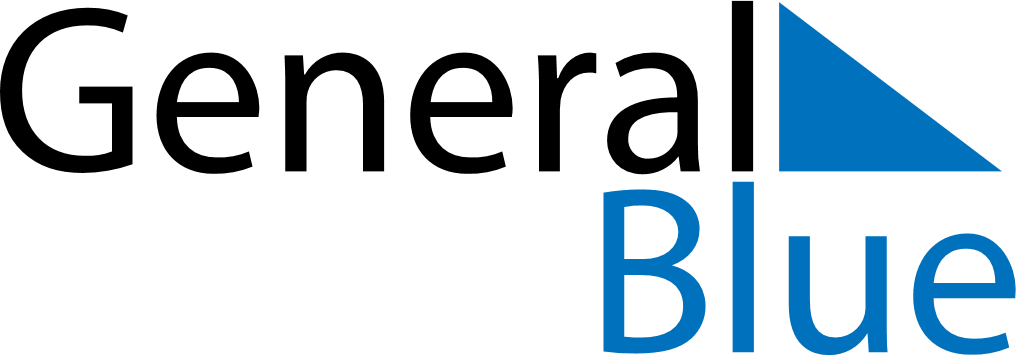 July 2027July 2027July 2027CyprusCyprusMONTUEWEDTHUFRISATSUN12345678910111213141516171819202122232425262728293031